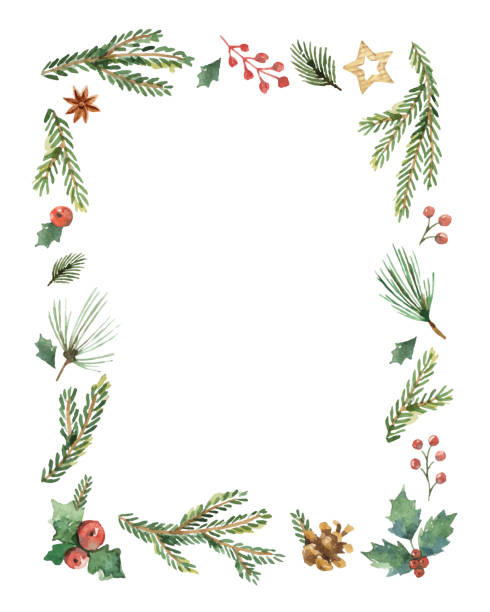 Měsíční plán Soviček 	Prosinec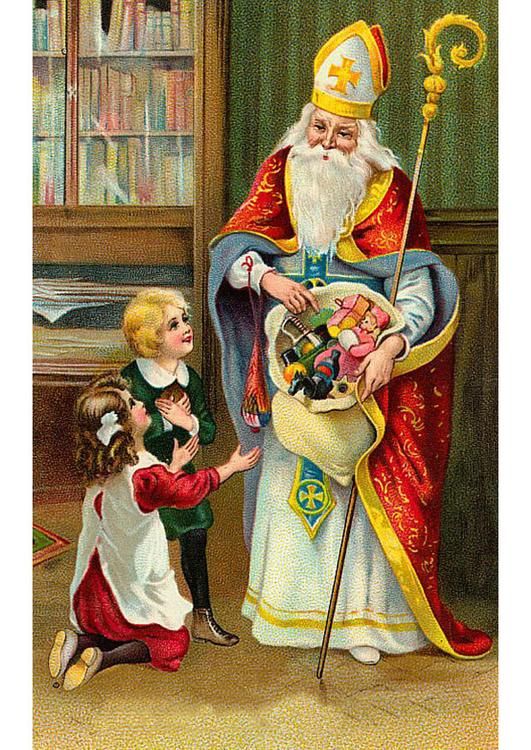 Mik, Miku, MikulášDítě a jeho tělo – zaměření na hudebně-pohybové a dramatické činnostiDítě a ten druhý – uvědomování si svého chování vůči druhým – slušnost, ochota, nápomocnost, odpuštěníDítě a společnost – seznamování se s českými tradicemi Dítě a svět – mikulášská tradice v jiných zemích🦉 Dítě a jeho psychikaČinnosti zaměřené na:české tradice a vyprávění příběhů spojených se svátkem sv. Mikuláše recitaci básniček, zpěv mikulášských písničekvánoční výzdobu třídy a tvořenípřípravu besídkyKompetence:Sociální a personálníchápe, že nespravedlnost, ubližování, ponižování, lhostejnost a agresivita se nevyplácí, a že řešit konflikty je možné i mírnějšími projevyČinnostní a občanskémá základní dětskou představu o tom, co je v souladu s lidskými právy a hodnotami, a co nikoliv; snaží se podle toho chovatVýstupy: domluvit se slovy i gestyuvědomovat si důsledky svého chování a jednáníosvojit si některé vánoční tradice2. Duch VánocDítě a jeho tělo – kreslení, malba, modelování, stříhání, lepeníDítě a jeho psychika – seznámení se s myšlenkou svátku Vánoc jakožto s výjimečným časem v roce a jeho symbolikouDítě a ten druhý – vytváření prosociálních postojůDítě a svět – zpěv koled z různých koutů světa 🦉 Dítě a společnost Činnosti zaměřené na:seznámení se s Vánoci jakožto s časem kouzel, rodinného štěstí, štědrostinácvik vánoční besídky – dramatické a hudební činnostičetbu vánočních příběhů a jejich převypravování vlastními slovyvýtvarné a konstruktivní tvoření s vánoční tematikou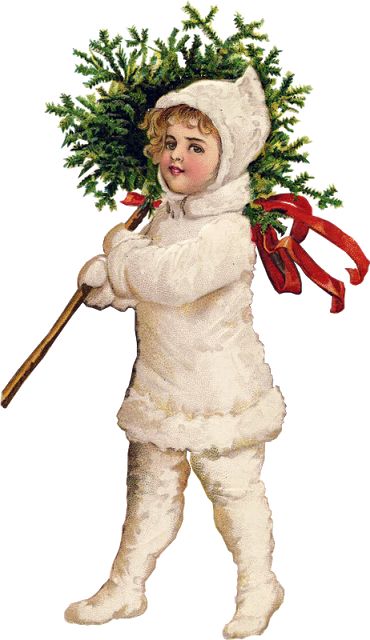 Kompetence:Sociální a personálnídětským způsobem projevuje citlivost a ohleduplnost, pomoc slabším, rozpozná vhodné a nevhodné chováníVýstupy: uvědomovat si význam Vánoc a jejich přesah (být si vědom, že svátky nejsou jen o materiální stránce, ale i o sociálních a duchovních hodnotách) 3. Šťastné a veseléDítě a jeho tělo – doprovázení pohybu zpěvem Dítě a jeho psychika – sledování a vyprávění příběhu či pohádkyDítě a společnost – projevování ohleduplnosti a zdvořilosti k druhým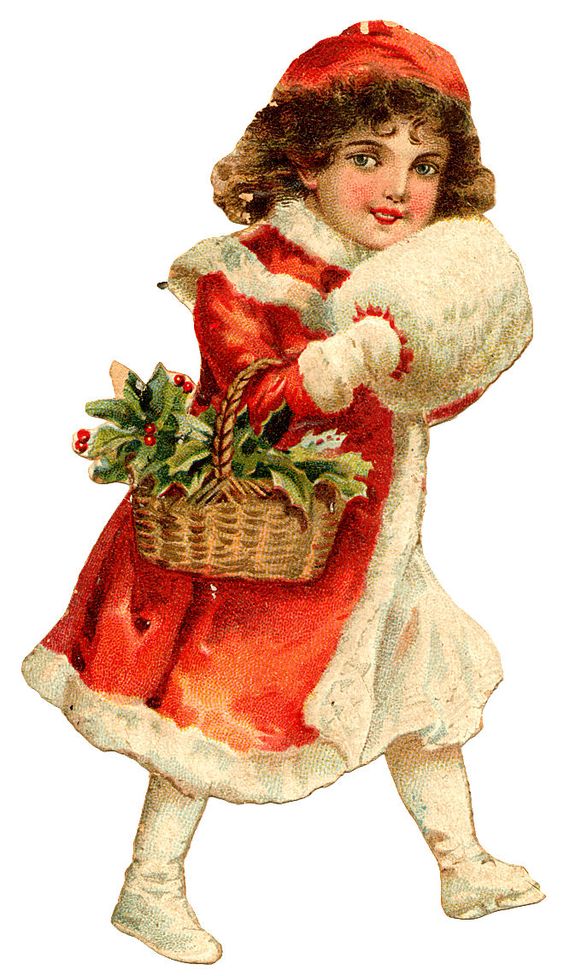 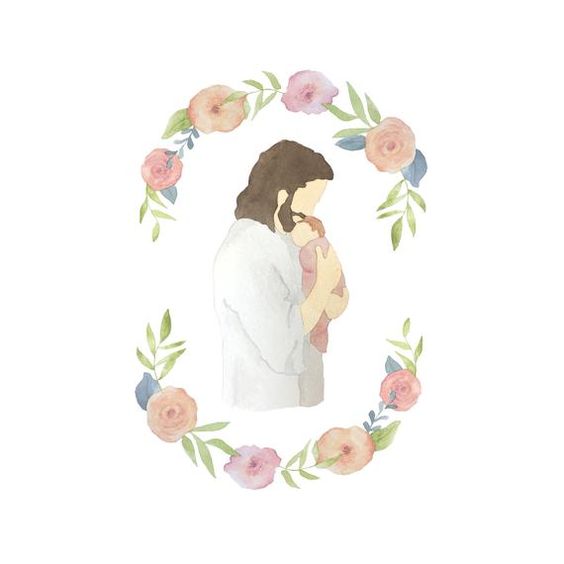 Dítě a svět – objevování odlišností i podobností ve vánočních tradicích po celém světě🦉 Dítě a ten druhý Činnosti zaměřené na: vánoční tvořeníposlouchání koledvolnou hru s hračkami od školkového Ježíška rozvoj prosociálního chováníKompetence:Činnostní a občanské ví, že není jedno v jakém prostředí žije, uvědomuje si, že se svým chováním na něm podílí a že je může ovlivnitVýstupy:spontánně vyprávět zážitky a dojmysledovat a zachytit hlavní myšlenku příběhu, vyslechnutý příběh převyprávětužívat si vánoční pohodu a kouzelnou atmosféru svátků 